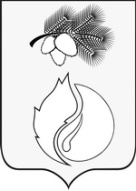 АДМИНИСТРАЦИЯ ГОРОДА КЕДРОВОГОРАСПОРЯЖЕНИЕТомская областьг.КедровыйОб уборке деревьев и кустарников под линиями электропередач на территории муниципального образования «Город Кедровый»  В целях усиления охраны лесов и противопожарной защиты населенных пунктов и инфраструктуры, для предотвращения возможности поражения электрическим током населения в лесах на территории муниципального образования «Город Кедровый»:Кедровскому сетевому участку Томской Распределительной Компании /Наймушину А.В./ произвести рубку и расчистку деревьев и кустарников под линиями электропередач (по согласованию).Отделу по муниципальной собственности администрации города Кедрового /Борисовой И.В./ организовать мероприятия по уборке порубочных остатков деревьев и кустарников от линий электропередач Настоящее распоряжение опубликовать  в газете «В краю кедровом» и разместить на официальном сайте администрации города Кедрового в информационно – телекоммуникационной сети «Интернет» kedradm.tomsk.ru.Контроль за исполнением настоящего распоряжения возложить на первого заместителя мэра города Кедрового.Мэр                                                                                                                                                     Н.А. Соловьева08.07.2015№ 308     